PHOTOS SCEA CABOT.PHOTO 1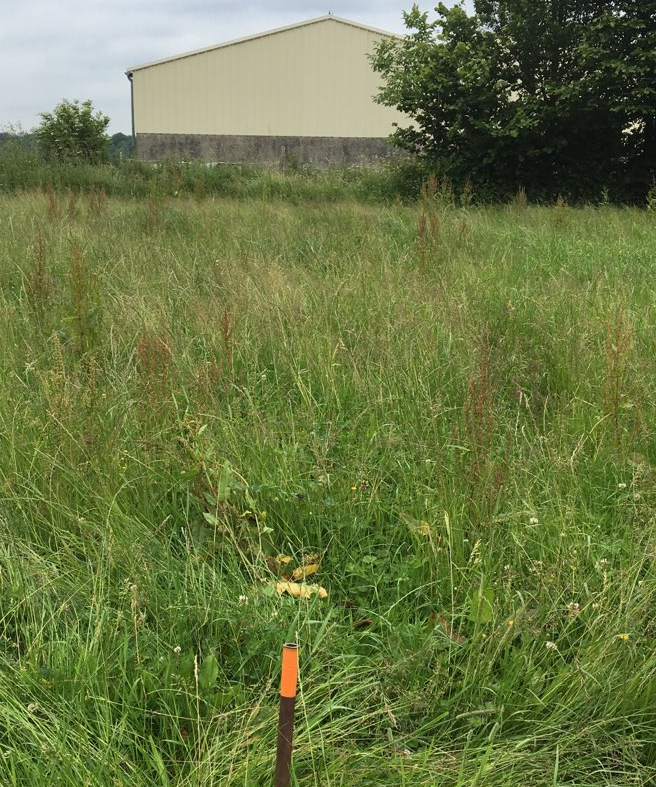 PHOTO 2.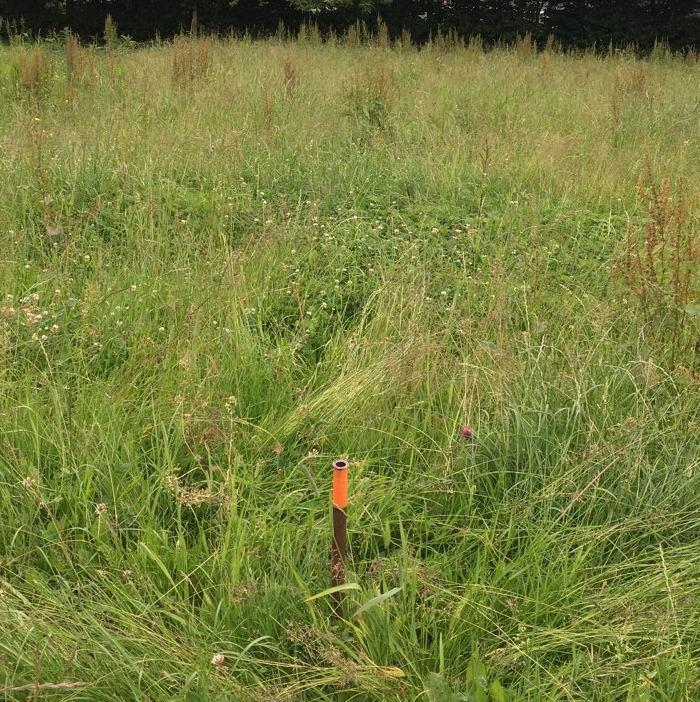 PHOTO 3.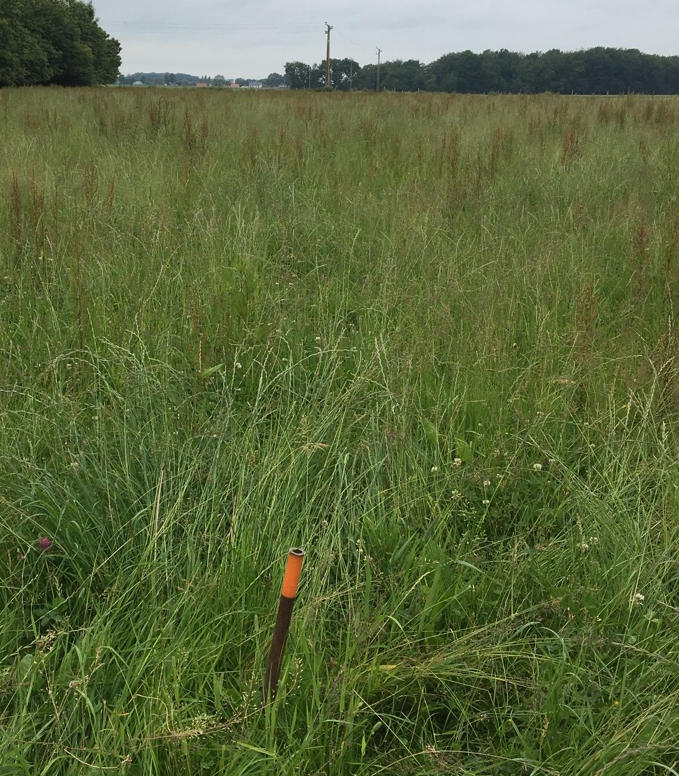 POSITIONNEMENT PHOTOS SCEA CABOT.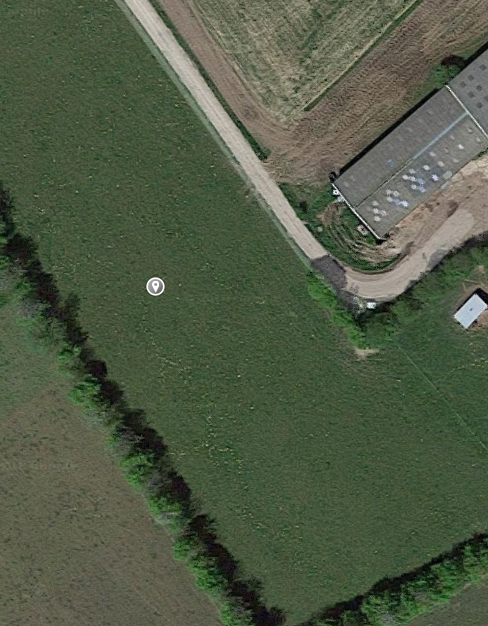 